О внесении изменений в постановление администрации г. Канска от 14.07.2014 №1059	В целях организации мероприятий, посвященных Дню рождения города Канска, на основании п. 7 календарного плана культурно-массовых мероприятий на 2014 год, утвержденного постановлением администрации г. Канска от 31.12.2013 № 1979 «Об утверждении календарного плана культурно-массовых мероприятий на 2014 год», руководствуясь статьями 30, 35 Устава города Канска, ПОСТАНОВЛЯЮ: 	1. Внести в постановление администрации г. Канска «О проведении празднования Дня города» от 14.07.2014 № 1059 (далее постановление) следующие изменения: 	1.1. Приложение № 2 к постановлению «Программа мероприятий, посвященных Дню города» изложить в новой редакции, согласно приложению № 1 к настоящему постановлению.          1.2.  Приложении № 3 «План организационных мероприятий по подготовке и проведению праздничного мероприятия, посвященного Дню города» изложить в новой редакции, согласно приложению № 2 к настоящему постановлению.1.3. Приложение № 4 «Схема расположения площадок на празднике города на площади им. Н.И. Коростелева» изложить в новой редакции согласно приложению № 3 настоящему постановлению.2. Консультанту главы города по связям с общественностью отдела организационной работы, делопроизводства, кадров и муниципальной службы администрации г. Канска (Никонова Н.И.) разместить данное Постановление на официальном сайте муниципального образования город Канск в сети Интернет.3. Контроль за исполнением настоящего Постановления оставляю за собой.4. Постановление вступает в силу со дня подписания.Глава города Канска								    Н.Н. КачанПриложение № 1к Постановлению администрации г. Канскаот 08.08.2014 №1237Программа мероприятий, посвященных Дню городаНачальник Отдела культуры администрации г. Канска                                                            Л.В. ШляхтоваПриложение № 2к Постановлению администрации г. Канскаот 08.08.2014  № 1237План организационных мероприятий по подготовке и проведению праздничного мероприятия, посвященного Дню городаНачальник Отдела культуры                                                       Л.В. ШляхтоваСхема расположения площадок на празднике городаНа площади им. Н.И. Коростелева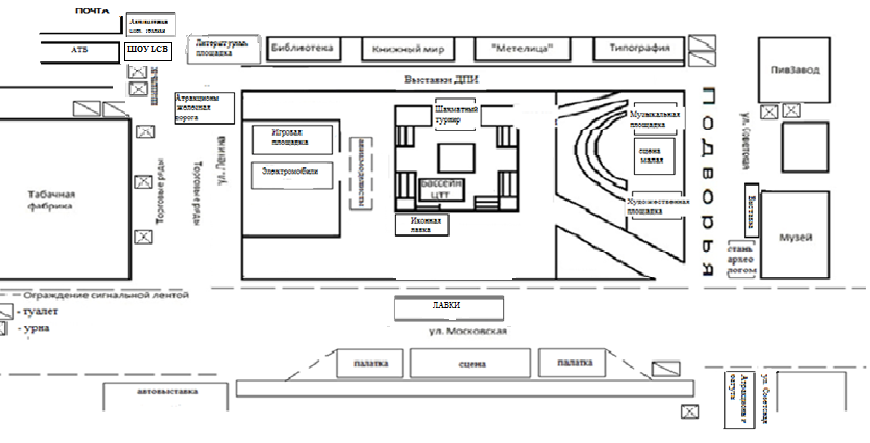 Начальник Отдела культуры администрации г. Канска                                                        Л.В.Шляхтова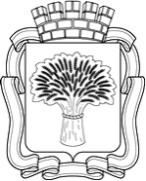 Российская ФедерацияАдминистрация города Канска
Красноярского краяПОСТАНОВЛЕНИЕРоссийская ФедерацияАдминистрация города Канска
Красноярского краяПОСТАНОВЛЕНИЕРоссийская ФедерацияАдминистрация города Канска
Красноярского краяПОСТАНОВЛЕНИЕРоссийская ФедерацияАдминистрация города Канска
Красноярского краяПОСТАНОВЛЕНИЕ08.08.2014 г.№1237Время проведенияНаименование мероприятияОтветственныепл. им. Н.И. Коростелева - центральная сцена, 9.08.2014 г.пл. им. Н.И. Коростелева - центральная сцена, 9.08.2014 г.пл. им. Н.И. Коростелева - центральная сцена, 9.08.2014 г.11.00-12.00Театрализованноешествие «Гори, сияй, звезда культуры!»Отдел культуры администрации г. Канска (Шляхтова Л.В.)ГДК г. Канска(Грищенко Л.Д.)12.00-12.30Официально-церемониальная частьАдминистрация г. Канска (Князева Н.И., Никонова Н.И), Отдел культуры администрации г. Канска (Шляхтова Л.В.)12.30-13.30Концерт Красноярского филармонического русского оркестраОтдел культуры администрации г. Канска (Шляхтова Л.В.)ГДК г. Канска (Грищенко Л.Д.)КГБУК «Красноярская краевая филармония» в Восточном территориальном округе (Белянин А.П.)13.30-13.50Подведение итогов городских конкурсов:- «Лучшее подворье»- «Лучший торговый объект мелкорозничной торговли»- «Лучший двор»- «Подъезд образцового содержания»- «Лучший балкон»- «Самая чистая улица частного сектора»Отдел культуры администрации г. Канска (Шляхтова Л.В.)Отдел экономического развития и муниципального заказа администрации г. Канска(Юшина С.В.)МКУ «Служба заказчика» (Герасимиди Д.С.)13.50-14.50Концерт творческих коллективов ГДК г. Канска «Пусть не угаснет творчество, пусть музыка звучит»Отдел культуры администрации г. Канска (Шляхтова Л.В.)ГДК г. Канска (Грищенко Л.Д.)14.50-15.30Показ моделей конкурсной программы «Модный улет»Театр моды L.D. (Данилова Л.Н.)15.30-16.30Концерт творческих коллективов ДДТ «Детство моё семицветное»МКУ «УО администрации г. Канска» (Панов А.П.)МБУ ДОД «ДДТ» (Назарова Н.Г.)16.30-17.00Показ моделей школы-студии «Мода и стиль»«Мода и стиль» (Матяш Т.Н.)Площадь им. Н.И.  Коростелева, 09.08.2014 г.Площадь им. Н.И.  Коростелева, 09.08.2014 г.Площадь им. Н.И.  Коростелева, 09.08.2014 г.с 11.00Организация мелкорозничной торговли Администрация г. Канска (Кадач Н.В.),Отдел экономического развития и муниципального заказа администрации г. Канска (Юшина С.В.)с 12.00Работа подворий восточного региона Красноярского краяОтдел культуры администрации г. Канска (Дементьева О.Н.)ЦБС г. Канска (Алай Г.И.)с 12.40Открытие в Канском краеведческом музее экспозиционно-выставочного проекта «Иллюзион «Фурор» (посвященный литературному наследию города)МБУК ККМ(Малюченко Л.В.)с 11.00Выставка декоративно-прикладного творчества «Не оскудела талантами земля русская»МБУК ККМ(Малюченко Л.В.)12.00-15.00Работа площадок (Приложение № 4):Иконная лавкаСвято-Троицкий соборДемонстрационные полеты авиамоделистов, бассейнМБУ ДОД «ЦДТТ» (Руленко С.А.)Художественный вернисажМБУК ККМ(Малюченко Л.В.)Выставка музейных экспонатов – «Самовар Самоварыч»МБУК ККМ(Малюченко Л.В.)Игровая познавательная площадка «Стань археологомМБУК ККМ(Малюченко Л.В.)Литературная площадка ЦБС г. Канска (Колесникова Л.А.)10.00-10.30Музыкальная площадкаДШИ № 1 (Сонина Л.И.)Художественная площадка МБОУ ДОД ДХШ (Тимофеева М.Г.)Ультрофиолет Студия «Ультрофиолет» Попова М.С.Игровая площадкаДК «Строитель» (Куркус И.Ю,Шахматный турнирМБУ ДОД «ДДТ» (Назарова Н.Г.)11.00-14.00Работа автовыставки специальной техники (Приложение № 4)Управление по делам ГО и ЧС г. Канска (Комарчёв А.В.)10.00-21.00Всемирно известное шоу строительной техники JCB (Приложение № 4)Администрация г. Канска (Джаман С.Д.)МКУ «УС и ЖКХ»(Иванец П.Н.)Центральная городская библиотека, 09.08.2014 г.Центральная городская библиотека, 09.08.2014 г.Центральная городская библиотека, 09.08.2014 г.12.00Работа презентационной площадки Международного Канского видео фестиваляКГБУК «Красноярский кинограф» (Сухорукова Н.В.)ЦБС г. Канска (Колесникова Л.А.)Площадка в районе ул. Красный огородник, 09.08.2014 г.Площадка в районе ул. Красный огородник, 09.08.2014 г.Площадка в районе ул. Красный огородник, 09.08.2014 г.19.00-24.00Работа торговых точек, точек общественного питанияАдминистрация г. Канска (Кадач Н.В.),Отдел экономического развития и муниципального заказа администрации г. Канска (Юшина С.В.)18.00-19.00Саунд чек группы «Балагур Бэнд» и ансамбля «Светочь»ГДК г. Канска (Грищенко Л.Д., Якименко Е.Ю.)19.00-19.50Концерт группы «Балагур Бэнд»Отдел культуры администрации г. Канска (Шляхтова Л.В., Морозова Н.А.)19.50-20.00Танцевальный перерывГДК г. Канска (Грищенко Л.Д.)20.00-21.00Концерт ансамбля «Светочь»Отдел культуры администрации г. Канска (Шляхтова Л.В., Морозова Н.А.)ГДК г. Канска (Грищенко Л.Д.)21.00-23.00Дискотека Отдел культуры администрации г. Канска (Шляхтова Л.В., Морозова Н.А.)Развлекательный центр «Город»(Рабецкий К.В.)23.00-23.50Концерт приглашенной группыОтдел культуры администрации г. Канска (Шляхтова Л.В.)Развлекательный центр «Город»(Рабецкий К.В.)23.50-23.55ФейерверкАдминистрация г. Канска (Князева Н.И.)№Наименование мероприятийСрок исполненияИсполнителиБлагоустройство территорииБлагоустройство территорииБлагоустройство территории1.1Оформление зданий праздничной атрибутикойдо 08.08.2014Администрация г. (Кадач Н.В.),Отдел экономического развития и муниципального заказа администрации г. Канска (Юшина С.В.)Собственники зданий1.2Благоустройство территории по отдельному утвержденному план-заданию08.08.2014Администрация г. Канска (Джаман С.Д.)«Служба заказчика»(Герасимиди Д.С.),Техническое, художественное и музыкальное оснащениеТехническое, художественное и музыкальное оснащениеТехническое, художественное и музыкальное оснащение2.1Аренда звуковой, световой аппаратуры для оформления мероприятия, аренда сценического комплексадо 07.08.2014Администрация г. Канска (Князева Н.И., Шляхтова Л.В.), ГДК г. Канска (Грищенко Л.Д., Якименко Е.Ю.)2.2Запись праздничной программы с приглашением горожан на праздник городадо 31.07.2014ГДК г. Канска (Грищенко Л.Д., Якименко Е.Ю.)2.3Привоз, установка, наполнение водой бассейнаОткачка воды из бассейна, доставка в ЦТТ09.08.2014до 10.00с 17.00МУП ТСиСО (Шестов В.А.)2.4Ограждение площади (колышки, лента) согласно схеме, установка биотуалетов, урн, уборка площади09.08.2014Администрация г. Канска (Джаман С.Д.)МУП ТСиСО(Шестов В.А.)2.5Обеспечение музыкального сопровождения по пути следования праздничного шествия:- ул. Котляра- Магазин «Монитор» (ул. Московская, 91)- Магазин ул. Московская, 67- ул. Московская, 48, около цветочного магазина09.08.201410.00-12.00ЦБС г. Канска (Колесникова Л.А.)ГДК г. Канска(Грищенко Л.Д., Якименко Е.Ю.)Отдел «Диски от Дениски»ДК «Строитель» (Куркус И.Ю.)2.6Предоставление кабеля для подключения аппаратуры к сцене (АВВГ 4Х16 – 120 м) МУП «Канский Электросетьсбыт» (Ивко В.С.)08.08.2014МКУ «УО администрации г. Канска» (Панов А.П.)2.7Предоставление столов для организации выставок декоративно – прикладного творчества в количестве 12 шт.09.08.2014МБУК ККМ(Малюченко Л.В.)2.8.Доставка столов для выставки декоративно прикладного творчества на пл. им. Н.И. Коростелева (напротив музея)09.08.2014к 9.00МКУ «УО администрации г. Канска» (Панов А.П.)Организация концертной программы творческих коллективовОрганизация концертной программы творческих коллективовОрганизация концертной программы творческих коллективовОрганизация концертной программы творческих коллективов3.1Организация мест для размещения участников художественной самодеятельности:- 2 большие палатки около сцены09.08.2014с 8.00 до 18.00  (согласно графика)Отдел культуры (Морозова Н.А.) ООО «CocaColaHellenik»3.2Оснащение мест для переодевания:- стулья (не менее 20 штук);- столы (не менее 2 штук);- зеркала (не менее 5 шт.);- вешала 09.08.2014до 10.00МУП ТСиСО(Шестов В.А.),ГДК г. Канска (Грищенко Л.Д.)3.3Оснащение сцены стульями для Красноярского филармонического русского оркестра:-не менее 40 штук;-не менее 25 штук;-не менее 20 штук09.08.2014до 9.00МУП ТСиСО(Шестов В.А.),ГДК г. Канска (Грищенко Л.Д., Якименко Е.Ю.),ЦДБ (Мартус И.А.),ЦБС г. Канска (Колесникова Л.А.)3.4Предоставление вешалов для оснащения мест для переодевания (5 шт.)08.08.2014МБУК ККМ (Малюченко Л.В.)3.5Озвучивание Красноярского филармонического русского оркестра и вечерней концертной программы согласно предоставленным тех. райдерам (по договору)09.08.2014с 9.30 до 17.00с 19.00 до  ГДК г. Канска (Грищенко Л.Д., Якименко Е.Ю.)3.6Подключение электропитания (согласно схеме, приложение № 4):- к сцене (мощность не менее 40 кВт);- к палатке для переодевания – 220 В)- к торговым точкам 220 Вольт;- подворьям 220 вольт;- аттракционам;- выставкам ДПИ09.08.2014с 9.00 до 18.00 Администрация г. Канска (Джаман С.Д.)МУП«Электросетьсбыт» (Береснев А.М.)3.7Работа тех. персонала:  - машинист сцены, звукорежиссер, осветитель, администратор;- электрик09.08.2014 с 9.00 до 18.0008.08.-09.08.2014 с 9.00 до 18.00ГДК г. Канска (Грищенко Л.Д., Якименко Е.Ю.)МУП«Канский Электросетьсбыт» (Береснев А.М.)3.8Обеспечение наличия питьевой воды и других напитков для участников городских мероприятий (200 чел.)09.08.2014ГДК г. Канска (Грищенко Л.Д., Якименко Е.Ю.)3.9Доска для глажения костюмов и утюг09.08.2014ГДК г. Канска (Грищенко Л.Д., Якименко Е.Ю.)3.10Утвердить концертную программу творческих коллективовдо 04.08.2014Отдел культуры администрации г. Канска (Шляхтова Л.В.)3.11Предоставление сотрудников пожарной охраны для выноса герба города Канска»09.08.2014с 10.30-12.30ГУ «ОФПС-10 по Красноярскому краю (Железнов С.В.)ТранспортТранспортТранспортТранспорт4.1Обеспечение контроля готовности работы транспорта, задействованного в организации мероприятий.Составление сводного перечня иногороднего транспорта (распределение по парковочным местам, выдача пропусков), организация выдачи пропусков на транспортдо 09.08.2014Администрация г. Канска (Башкиров Г.Ф.) 4.2Грузовой автомобиль для перевозки столов для выставки ДПИ из музея, декораций, стульев для сцены и палаток для переодевания из ГДК09.08.2014с 8.00 Администрация г. Канска (Джаман С.Д.)МУП ТС СО (Шестов В.А.)4.3Составление заявок и оформление пропусков на транспорт, задействованный на праздникедо 06.08.2014Администрация г. Канска(Башкиров Г.Ф.),Отдел экономического развития и муниципального заказа администрации г. Канска (Фельк Е.В.)Отдел культуры администрации г. Канска (Морозова Н.А.)4.4Дежурный транспорт09.08.20149.00 – 24.00 17.00 – 24.00Администрация г. Канска (Князева)Отдел культуры администрации г. Канска (Шляхтова Л.В.)ЦБС г. Канска (Колесникова Л.А.)4.5Транспорт для доставки участников с руководителями, кораблей и судов09.08.2014МКУ «УО администрации г. Канска» (Панов А.П.)4.6Продление движения маршрутов общественного транспорта09.08.2014до 23.45ГПКК «Канское ПАТП (Туруханов В.А.), МКУ «Служба заказчика»(Герасимиди Д.С.),частные перевозки4.7Информирование перевозчиков и населения города Канска об изменении маршрута движения общественного транспорта, о переносе остановочных площадок маршрутных транспортных средствдо 08.08.2014МКУ «Служба заказчика» (Герасимиди Д.С.), консультант главы города по связям с общественностью отдела организационной работы, делопроизводства, кадров и муниципальной службы администрации г. Канска (Никонова Н.И.)4.8Организация оповещения водительского состава через диспетчерские пункты о внесении изменений в маршруты движения общественного транспортадо 08.08.2014 ГП КК «Канское ПАТП»(Туруханов В.А.)Обеспечение безопасностиОбеспечение безопасностиОбеспечение безопасностиОбеспечение безопасности5.1Охрана правопорядка09.08.2014 с 9.00 до 24.00         МО МВД России «Канский» (Банин Н.В.)5.2Наложить запрет на продажу алкогольной и спиртосодержащей продукции в местах проведения мероприятий с массовым участием граждан09.08.2014с 9.00 до 24.00Администрация г. (Кадач Н.В.),Отдел экономического развития и муниципального заказа администрации г. Канска (Фельк Е.В.)5.3Закрытие движения по ул. Московская от ул. Советская до ул. Ленина путём установки ограждений и дорожной знаковой информациис 18.00 часов 07.08.2014 до 9.00 часов 09.08.2014МУП «ТС и СО» (Шестов В.А.)5.4Закрытие движения автотранспорта для праздничного шествия по ул. Московская от ул. Пролетарская до ул. Котляра, путем установки ограждений и дорожной знаковой информации09.08.411.30 Администрация г. Канска (Джаман С.Д.)МО МВД России «Канский» (Банин Н.В.)5.5Закрытие движения  автотранспорта по ул. Московская от ул. Ленина до ул. Советская, по ул. Ленина от ул. Парижской коммуны до ул. Краснопартизанская, по ул. Советская от ул. Краснопартизанская до ул. Парижской коммуны, путем установки ограждений и дорожной знаковой информации09.08.2014 с 9.00 до 20.00Администрация г. Канска (Джаман С.Д.)МО МВД России «Канский» (Банин Н.В.)5.6Обеспечение охраны правопорядка во время проведения работ по монтажу сцены и звукового оборудования  на пл. им. Н.И. Коростелева  с 23.00 часов 07.08.2014 до 19.00 09.08.2014МО МВД России «Канский» (Банин Н.В.)5.7Охрана сценического и звукового оборудования:- на пл. им. Н.И. Коростелева - на ул. Красный огородник с 23.00 часов 07.08.2014 до 8.00 часов 09.08.2014с 18.00 часов 06.08.2014 до 9.00 часов 09.08.2014Администрация г. Канска (Джаман С.Д.)5.8Обследование площади им. Н.И. Коростелева09.08.2014 Управление по делам ГО и ЧС г. Канска (Комарчев А.В.)5.9Определение мест парковки для автотранспорта:стоянка около гаражей администрации города, парковка перед администрацией города, организовать парковку автотранспорта подворий на площадке ДШИ № 1 по ул. Краснопартизанская, 64/3, около гостиницы «Сибирь».Обеспечение охраны правопорядка.09.08. 2014с 10.00 – 18.00МКУ «Служба заказчика» (Герасимиди Д.С.)МО МВД России «Канский» (Банин Н.В.)5.10Заезд транспорта к месту проведения мероприятия на площадь имени «Коростелева», осуществить до 09.30 часов, с последующим выездом за пределы проведения мероприятия, на основании пропусков, согласованных с ОГИБДД МО МВД России «Канский»; заезд транспорта к месту проведения мероприятия на о. Красный Огородник, осуществить до 18.00 часов, с последующим выездом транспорта на места парковки.09.08.2014с 09.30 до 18.00МО МВД России «Канский» (Банин Н.В.)Культурно-массовые мероприятияКультурно-массовые мероприятияКультурно-массовые мероприятияКультурно-массовые мероприятия6.1Организация работы подворий Восточных территорий Красноярского края09.08.2014 до 11.00 Отдел культуры администрации г. Канска (Дементьева О.Н.)6.2Информирование территорий, сбор заявок на участие в мероприятиидо 01.08.2014 Отдел культуры администрации г. Канска (Морозова Н.А.)6.3Встреча коллективов, приезжающих с подворьями09.08.2014 до 11.00 Отдел культуры администрации г. Канска (Дементьева О.Н.)6.4Установка столов для работы подворий и выставки (не менее 20 шт.)09.08.2014  до 9.00Администрация г. Канска (Джаман С.Д.)МУП ТСиСО (Шестов В.А.)6.5Организация работы выставки декоративно – прикладного искусства09.08.2014до 10.00 МБУК «ККМ» (Малюченко Л.В.)6.6Подготовка и предоставление в ГДК г. Канска на согласование программ, тех. райдеров и муз. носителей для работы звукооператорадо 01.08.2014Руководители коллективов участвующих в концертной программе «Гимн родному городу» посвященный 378-летию города Канска6.7Установка скамеек напротив сцены по ул. Московская09.08.201412.30Администрация г. Канска (Джаман С.Д.)МУП ТС и СО (Шестов В.А.)6.8Оформление сцены гирляндами из шаров09.08.2014до 9.30Администрация г. Канска (Джаман С.Д.)МУП ТСиСО (Шестов В.А.)6.9Организация праздничного шествия09.08.201411.00 – 11.45Администрация г. Канска (Князева Н.И.),Отдел культуры администрации г. Канска (Шляхтова Л.В.),Руководители учреждений и предприятий города6.10Подготовка официально-церемониальной частидо 09.08.2014Администрация г. Канска (Князева Н.И., Никонова Н.И., Шляхтова Л.В.)6.11Подготовка игровых площадок:12.00 – 15.00Иконная лавкаСвято-Троицкий кафедральный соборДемонстрационные полеты авиамоделистов, бассейнМБУ ДОД «ЦДТТ» (Руленко С.А.)Художественный вернисажМБУК ККМ(Малюченко Л.В.)Выставка музейных экспонатов «Самовар Самоварыч»МБУК ККМ(Малюченко Л.В.)Игровая познавательная площадка «Стань археологомМБУК ККМ(Малюченко Л.В.)Литературная площадка ЦБС г. Канска (Колесникова Л.А.)Музыкальная площадка10.00-10.30ДШИ № 1 (Сонина Л.И.)Художественная площадка МБОУ ДОД ДХШ (Тимофеева М.Г.)Игровая площадкаДК «Строитель» (Куркус И.Ю,)Ультрофиолет Студия «Ультрофиолет» Попова М.С.Шахматный турнирМБУ ДОД «ДДТ» (Назарова Н.Г.)Работа автовыставкиспециальной техникиУправление ГО и ЧС г. Канска (Комарчёв А.В.)Всемирно известное шоу строительной техники JCBАдминистрация г. Канска (Джаман С.Д.)МКУ «УС и ЖКХ»(Иванец П.Н.)Организация работы площадки видео фестиваляКанское отделение КГБУК «Красноярский кинограф» (Сухорукова Н.В.)ЦБС г. Канска (Колесникова Л.А.)6.12Организация размещения и работы торговых точек11.00 –17.00Администрация г. Канска (Кадач Н.В.), Отдел экономического развития и муниципального заказа администрации г. Канска (Юшина С.В.)6.13Организация допуска на размещение аттракционов на пл. им. Коростелевадо 08.08.2014МКУ «КУМИ г. Канска» (Букалов А.В.)Отдел культуры г. Канска (Шляхтова Л.В.)6.14Организация работы кураторов колонн праздничного шествия:- 5 человек;- 5 человек;- 5 человек09.08.2014МКУ «УО администрации г. Канска» (Панов А.П.),УСЗН администрации г. КанскаЦБС г. Канска (Колесникова Л.А.)6.15Подведение итогов городских конкурсов, награждение победителей13.30 – 13.50Администрация г. Канска (Джаман С.Д., Кадач Н.В., Герасимиди Д.С.)Отдел культуры администрации г.Каснка(Шляхтова Л.В.)Отдел экономического развития и муниципального заказа администрации г. Канска (Юшина С.В.)6.16Организация концерта творческих коллективов г. Канска 13.50 – 14.50ГДК г. Канска (Грищенко Л.Д.)6.17Подготовка работы юных судомоделистовс 12.00МБУ ДОД «ЦДТТ» (Руленко С.А.)6.20Разработка положения городских конкурсов:- «Лучшее подворье»- «Лучший торговый объект мелкорозничной торговли»- «Лучший двор»-«Подъезд образцового содержания»- «Лучший балкон»- «Самая чистая улица частного секторадо 25.07.2014Отдел культуры администрации г. Канска (Шляхтова Л.В.) Отдел экономического развития и муниципального заказа администрации г. Канска (Юшина С.В.)Администрация г. Канска (Джаман С.Д.)МКУ «Служба заказчика» (Герасимиди Д.С.)Отдел экономического развития и муниципального заказа администрации г. Канска (Юшина С.В.)6.21Предоставление и доставка скамеек для размещения гостей напротив сцены на пл. им. Н.И. Коростелева09.08.2014 до 10.30ФОК «Дельфин» (Адамцев А.А.)Информационное обеспечение, работа с приглашеннымиИнформационное обеспечение, работа с приглашеннымиИнформационное обеспечение, работа с приглашеннымиИнформационное обеспечение, работа с приглашенными7.1Информирование жителей города (составление пресс релизов, информационных писем, рассылка программы праздника), приглашение жителей и гостей города на мероприятие через СМИ и коммуникации.Размещение рекламного блока «Студия 25 кадр», оповещение жителей в торгово-развлекательном комплексе «Порт-Артур»28.07.2014 – 08.08.2014Администрация г. Канска (Никонова Н.И.), Торгово-развлекательный комплекс «Порт-Артур» (Яковлева Д.Х.)7.2Информирование жителей города:- подготовка письма за подписью Главы города на имя руководителей управляющих кампаний и ТСЖ о размещении на квитанциях оплаты жилищно-коммунальных услуг информации о праздновании Дня города;- вручение письма руководителям управляющих кампаний и ТСЖдо 24.07.2014до 26.07.2014МКУ «Служба заказчика» (Герасимиди Д.С.)7.3Определение 10 рекламных конструкций в разных микрорайонах города для размещения баннеров к празднованию Дня городадо 15.07.2014Управление архитектуры и градостроительства администрации города Канска (Апанович Т.А.)7.4Изготовление бейджей для участников организационного комитета, кураторов (30 шт.) до 07.08.2014Отдел культуры  администрации г. Канска (Морозова Н.А.)7.5Разработка информационных листов для размещения в общественном транспортеИзготовление рекламного баннера «Приглашение на 09.08.2014г.» размером 2x1 м. в кол-ве 2 штукдо 25.07.2014Консультант главы города по связям с общественностью отдела организационной работы, делопроизводства, кадров и муниципальной службы администрации г. Канска (Никонова Н.И.), ГДК г. Канска (Якименко Е.Ю.)7.6Изготовление информационных листов для размещения в общественном транспорте (180 шт.)до 01.08.2014МКУ «Служба заказчика» (Валов М.С.)7.7Размещение информационных листов в общественном транспорте (180 шт.) до 06.08 2014ГПКК «Канское ПАТП»(Туруханов В.А.)МКУ «Служба заказчика» (Герасимиди Д.С.)7.8Подготовка пригласительных для VIP-персондо 01.08.2014Администрация г. Канска (Никонова Н.И., Синицкий Н.А.)7.9Кураторство программы пребывания VIP-персон 09.08.2014 Администрация г. Канска (Никонова Н.И.)7.10Оформление командировочных листов для иногородних коллективов (администрация города Канска)09.08.2014 с 10.00 до 17.00  Отдел делопроизводства и кадровой политики (Чудакова Н.В.)7.11Подготовка благодарственных писем для награждения победителей конкурсовдо 01.08.2014Администрация г. Канска (Панфёрова К.С.)7.12Размещение баннеров 6 х 3 – 6 штук на период с 25.07 до 15.08до 15.07. 2014Начальник отдела управления архитектуры (Апанович Т. А.)Собственники рекламных конструкций8. Народное гулянье на площадке в районе Красного огородника8. Народное гулянье на площадке в районе Красного огородника8. Народное гулянье на площадке в районе Красного огородника8. Народное гулянье на площадке в районе Красного огородника8.1Организация работы торговых точек, точек общественного питанияс 18.30Администрация г. Канска (Кадач Н.В.), отдел экономического развития и муниципального заказа администрации г. Канска (Юшина С.В.)8.2Предоставление генератора для подачи электропитания09.08.2014Управление по делам ГО и ЧС г. Канска (Комарчев А.В.)8.3Доставка и установка генератора на площадке, доставка обратно в МКУ «ГО и ЧС»09.08.2014 к 14.0011.08.2014 МУП ТС и СО (Шестов В.А.)8.4Топливо для генератора в ГО и ЧС07.08.2014Управление по делам ГО и ЧС г. Канска (Комарчев А.В.)8.5Подготовка площадки:- уборка территории,- ограждение площадки сигнальной лентой,- установка сценического комплекса с 2 лестницами, установка баннера,- ограждение комплекса сигнальной лентой,- ограждение территории для парковки транспорта,- установка биотуалетов, контейнеров для мусора09.08.2014 к 16.00МУП ТС и СО (Шестов В.А.)8.6Звуковое оформление мероприятия (по договору)09.08.2014 с 17.30ГДК г. Канска (Грищенко Л.Д., Якименко Е.Ю.)8.7Установка скамеек напротив помоста09.08.2014к 19.00Администрация г. Канска (Джаман С.Д.)МУП ТСиСО (Шестов В.А.)8.8Организация выступления творческих коллективов: саунд чек группы «Балагур Бэнд», дискотека развлекательного центра «Город»19.00-23.00ГДК г. Канска (Грищенко Л.Д.) Развлекательный центр «Город»(Рабецкий К.В.)8.9Обеспечение общественного порядка в период проведения мероприятия18.30-24.0009.08.2014МО МВД России «Канский» (Банин Н.В.)8.10Оборудование места для генератора, разработка схемы обеспечения электричеством и оборудованиядо 09.08.2014Администрация г. Канска (Джаман С.Д.) Управление по делам ГО и ЧС г. Канска (Комарчев А.В.)МУП «Канский Электросетьсбыт» (Береснев А.М.)8.11Подключение электропитания:- сцена;- торговые точки;- палатки для переодевания;-аттракционы09.08.2014с 16.00 до 01.00 10.08.2014Администрация г. Канска (Джаман С.Д.)МУП «Канский Электросетьсбыт» (Береснев А.М.)8.12Подготовка плана размещения и размещение торговых точек09.08.2014Администрация г. Канска (Кадач Н.В.), Отдел экономического развития и муниципального заказа администрации г. Канска (Юшина С.В.)8.13Изготовление и установка указателей «День города» по маршруту проезда на площадку Красного огородникадо 08.08.2014Администрация г. Канска (Джаман С.Д.)МУП ТСиСО (Шестов В.А.)8.14Встреча творческих коллективов 09.08.2014Отдел культуры администрации г. Канска (Шляхтова Л.В., Морозова Н.А.)Развлекательный центр «Город»(Рабецкий К.В.)8.15Обеспечение питьевой водой участников групп 09.08.2014ГДК г. Канска (Грищенко Л.Д., Якименко Е.Ю.)8.16Обеспечение охраны сцены в районе Красного огородника в период монтажас 06.08.2014до 09.08.2014с 18.00 до 9.00Администрация г. Канска (Джаман С.Д.)Приложение № 3к Постановлению администрации г. Канскаот 08.08.2014 г. № 1237